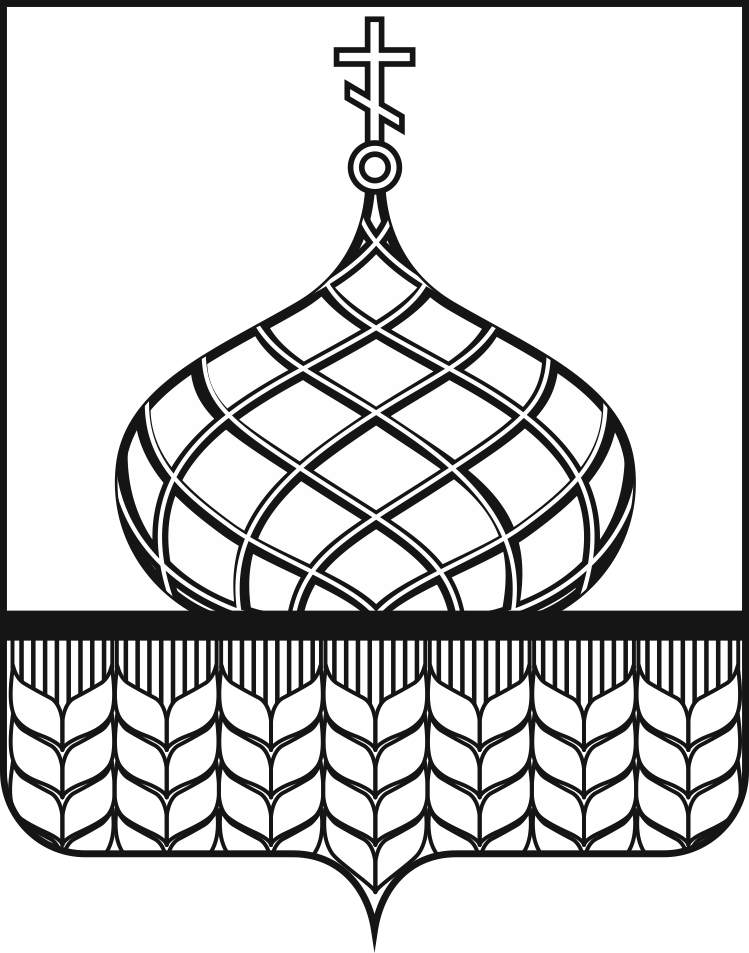 АДМИНИСТРАЦИЯ АННИНСКОГО  МУНИЦИПАЛЬНОГО РАЙОНАВОРОНЕЖСКОЙ ОБЛАСТИРАСПОРЯЖЕНИЕот  12.04. 2021 г.   № 117-р                     п.г.т. АннаНа основании поступившего  заявления от Индивидуального предпринимателя главы крестьянского ( фермерского) хозяйства Тарасова Романа Валерьевича  в аренду сроком  на   49  (сорок девять) лет земельного участка, вид разрешенного использования: для сельскохозяйственного использования, с целью для осуществления крестьянским (фермерским) хозяйством его деятельности и  в соответствии со   ст. 39.18 Земельного кодекса Российской Федерации от 25.10.2001 года №136-ФЗ, ст. 3.3 Федерального закона от 25октября 2001г. N137-ФЗ "О введении в действие Земельного кодекса Российской Федерации"Опубликовать согласно приложению № 1 к данному распоряжению,  извещение о наличии земельного участка,  находящегося в собственности Аннинского муниципального района Воронежской области, для  предоставления в аренду, сроком на 49 (сорок девять) лет из земель сельскохозяйственного назначения,  вид разрешенного использования земельного участка: для сельскохозяйственного использования, с целью предоставления гражданам и крестьянским (фермерским) хозяйствам для  осуществления крестьянским (фермерским) хозяйством его деятельности  в порядке, установленном для официального опубликования (обнародования) муниципальных правовых актов уставом Краснологского сельского поселения Аннинского муниципального района Воронежской области, по месту нахождения земельного  участка  и разместить извещение на официальном сайте   www.torgi.gov. ru, а также на официальном сайте Аннинского муниципального района Воронежской области в информационно-телекоммуникационной сети "Интернет" www. annaraionadm.ru и на официальном сайте  Краснологского сельского поселения  Аннинского муниципального района Воронежской области в информационно-телекоммуникационной сети "Интернет" admkrlog.ru- по месту нахождения земельного участка.Возложить контроль за выполнением настоящего распоряжения на председателя комитета по управлению муниципальным имуществом администрации Аннинского муниципального района Ж.Н. Лопатину.Приложение № 1к  распоряжению                                                                                                              администрации  Аннинского муниципального района Воронежской области№   117-р  от  12.04.2021 года.Извещения о предоставлении земельного участка для указанных целейАдминистрация Аннинского муниципального района Воронежской области в соответствии со ст. 39.18 Земельного кодекса Российской Федерации от 25.10.2001 года №136-ФЗ сообщает о наличии  земельного участка,  находящегося в собственности Аннинского муниципального района Воронежской области для  предоставления в аренду, сроком на 49 (сорок девять) лет  с целью предоставления гражданам и крестьянским (фермерским) хозяйствам для осуществления крестьянским (фермерским) хозяйством его деятельности:-земельный участок из земель сельскохозяйственного назначения, площадью                  326477 кв.м. с кадастровым номером 36:01:0740003:67, местоположение: Воронежская обл., р-н Аннинский, Краснологское сельское поселение, вид разрешенного  использования: для сельскохозяйственного использования;В отношении  земельного участка  установлены ограничения прав, предусмотренные статьями 56, 56.1 Земельного кодекса Российской Федерации; срок действия: c 11.10.2019; реквизиты документа-основания: доверенность от 02.07.2019 № 2879906 выдан: АО "МРСК Центра"; текстовое и графическое описание (описание) от 15.03.2019 № б/н выдан: АО "Воронежское аэрогеодезическое предприятие"; выписка из перечня №1 от 03.12.2007 № б/н выдан: АО "МРСК Центра"; договор о присоединении от 03.12.2007 № б/н; передаточный акт от 03.12.2007 № б/н; сопроводительное письмо от 11.09.2019 № 179; представленный пакет документов (Zip архив) от 25.09.2019 № 179 (01-21/4395); документ, воспроизводящий необходимые для внесения в государственный кадастр недвижимости сведения о границах между субъектами Российской Федерации, границах муниципального образования, границах населённого пункта, содержащиеся в утверждённых органами власти документах от 07.10.2019 № PVD0100/2019-24982-1; постановление от 26.08.2013 № 736 выдан: Правительство Российской Федерации.В отношении  части земельного участка  с учетным номером 36:01:0740003:67/ 1 площадью 2749 кв.м.  установлены ограничения прав на земельный участок, предусмотренные статьями 56, 56.1 Земельного кодекса Российской Федерации; реквизиты документа-основания: доверенность от 02.07.2019 № 2879906 выдан: АО "МРСК Центра"; текстовое и графическое описание (описание) от 15.03.2019 № б/н выдан: АО "Воронежское аэрогеодезическое предприятие"; выписка из перечня №1 от 03.12.2007 № б/н выдан: АО "МРСК Центра"; договор о присоединении от 03.12.2007 № б/н; передаточный акт от 03.12.2007 № б/н; сопроводительное письмо от 11.09.2019 № 179; представленный пакет документов (Zip архив) от 25.09.2019 № 179 (01-21/4395); документ, воспроизводящий необходимые для внесения в государственный кадастр недвижимости сведения о границах между субъектами Российской Федерации, границах муниципального образования, границах населённого пункта, содержащиеся в утверждённых органами власти документах от 07.10.2019 № PVD-0100/2019-24982-1; постановление от 26.08.2013 № 736 выдан: Правительство Российской Федерации; Содержание ограничения (обременения): Ограничения установлены согл.п.8-11 Правил установления ОЗ объектов электросетевого хозяйства и особых условий использования земельных участков, расположенных в границах таких зон, утвержденных Постановлением Пр-ва РФ от 24.02.2009г.№160.8.В ОЗ запрещается осуществлять любые действия, которые могут нарушить безопасную раб. объектов электросетевого хозяйства, привести к их повреждению или уничтожению, повлечь причинение вреда жизни, здоровью гр. и имуществу физ. или юр. лиц, повлечь нанесение экологического ущерба и возникновение пожаров, в т.ч: а)набрасывать на провода и опоры воздушных ЛЭП посторонние предметы, подниматься на опоры воздушных ЛЭП; б)размещать любые объекты и предметы(матер.)в пределах созданных в соотв.с требованиями нормативно-технических документов в проходов и подъездов для доступа к объектам электросетевого хозяйства, проводить любые работы и возводить сооружения, которые могут препятствовать доступу к объектам электросетевого хозяйства, без создания необходимых для такого доступа проходов и подъездов; в)находиться в пределах огороженной территории. и помещений распределительных устройств и подстанций., открывать двери и люки распределительных устройств и подстанций, производить переключение и подключение в электросетевых сетях (не распространяется на работников, занятых выполнением разрешенных в установленном порядке работ), разводить огонь в пределах ОЗ вводных и распределительных устройств, подстанций, воздушных ЛЭП, кабелей ЛЭП; г)размещены свалки; д)произв. работы ударными механизмами, сбрасывать тяжести массой св.5 т, производить сброс и слив едких и коррозионных веществ и горюче-смазочных материалов (в ОЗ подземных кабелей	 ЛЭП).9.В ОЗ, установленных для объектов электросетевого хозяйства напряж.св.1000 В, помимо действий, предусмотренных п.8 настоящих Правил запрещается: а)складировать или размещать хранилища любых, в т.ч. горюче-смазочных, материалов; б)размещать детские, спортивные площадки, стадионы, рынки, торговые точки, полевые станы, загоны для скота, гаражи, стоянки всех видов машин и механизмов, за исключением гаражей-стоянок автомобилей, принадлежащих физ. лицам, проводить любые мероприятия, связанные с большим скоплением людей, не занятых выполнением разрешение в установленном порядке работ (в ОЗ воздушных ЛЭП); в)использовать любые летательные аппараты, в т.ч. воздушных линий змеев, спортивные модели летательных аппаратов  (в ОЗ воздушных ЛЭП); г)бросать якоря с судов и осуществлять их проход с отданными якорями, цепями, лотами, волокушами, тралами(в ОЗ подводных кабелей ЛЭП); д)осуществлять проход судов с поднятыми стрелами кранов и др. механизмов (в ОЗ воздушных ЛЭП).10.В пределах ОЗ без письменного решения о согласовании сетевых организаций юр. и физ.лицам запрещаются: а) строительство, капитальный ремонт, реконструкция или снос зданий, сооружений; б)горные, взрывные, мелиоративные работы, в т.ч. связанные с временным затоплением земель; в)посадка и вырубка деревьев, кустарников; г)дноуглубительные, землечерпальные, погрузочно-разгрузочные работы, добыча рыбы, др.водных животных, растений придонными орудиями лова, устройство водопоев, колка, заготовка льда(в ОЗ подводных кабелей ЛЭП);д)проход судов, у кот. расстояние по вертикали от верх. крайнего габарита с грузом или без груза до нижней точки провеса проводов переходов воздушных ЛЭП через водоемы менее минимума допустимого расстояния, в т.ч. с учетом максимального уровня подъема воды при паводке; е)проезд машин и механизмов, имеющих общую высоту с грузом или без груза от поверхности дороги более 4,5 м(в ОЗ воздушных ЛЭП);ж)земляные работы на глубине более 0,3 м(на вспахиваемых землях на глубине более 0,45 м),планировка грунта(в ОЗ подземных кабелей ЛЭП); з)полив с-х культур в случае, если высота струи воды может составить св.3 м(в ОЗ воздушных ЛЭП);и)полевые с.-х. работы с прим. с.-х. машин и оборудования высотой более 4 м(в ОЗ воздушных ЛЭП)или полевые сельскохозяйственные работы, связанные с вспашкой земли (в ОЗ кабелей ЛЭП).11.В ОЗ, установленных для объектов электросетевого  хозяйства напряжением .до 1000 В, помимо действий, предусмотренных п.10 настоящих Правил, без письменного решения о согласовании сетевых организаций запрещается: а)размещать детские, спортивные площадки, стадионы, рынки, торговые точки, полевые станы, загоны для скота, гаражи, стоянки всех видов машин, механизмов(в ОЗ воздушных ушных ЛЭП);б)складировать или размещать хранилища любых, в т.ч. горюче-смазочных, материалов; в)устраивать причалы для стоянки судов, барж и плавучих кранов, бросать якоря с судов, осуществлять их проход с отданными якорями, цепями, лотами, волокушами, тралами (в ОЗ подводных кабелей ЛЭП).; Реестровый номер границы: 36:00-6.477; Вид объекта реестраВ течение тридцати дней со дня опубликования и размещения  настоящего извещения, граждане или крестьянские (фермерские) хозяйства, заинтересованные в предоставлении выше указанного земельного участка с целью для осуществления крестьянским (фермерским) хозяйством его деятельности,  в  праве подать заявление о намерении участвовать в аукционе на право заключения договора аренды такого  земельного участка.Заявление о намерении участвовать в аукционе на право заключения договора аренды такого  земельного участка подается или направляется гражданином или крестьянским (фермерским) хозяйством по их выбору лично или посредством почтовой связи на бумажном носителе в  администрацию Аннинского   муниципального района   Воронежской области,  расположенною по  адресу: 396250, Воронежская область,  Аннинский район, пгт Анна, ул. Ленина, д.26 каб.19.   Прием заявлений осуществляется  в рабочие дни   с 8 час.00 мин до  16 час. 00 мин по московскому времени. За дополнительной  информацией обращаться   по вышеуказанному адресу или по телефону:   8 ( 47346)  2-11-80Дата окончания приема заявлений:   12.05.2021 года   до 16 часов 00 мин по московскому времени.Приложение к извещению:                                              Форма заявления В администрацию Аннинского муниципального района Воронежской областиОт ______________________________________________________                                             ____________________________________________________________Наименование КФХ  (полностью), Ф.И.О. гражданина           Сведения о заявителе для КФХ: ИНН _______________________ ОГРН _______________________________________________________________________________________________________________________________________________________________Юридический адрес для КФХ (адрес регистрации для гражданина) _________________________контактный телефон            ЗАЯВЛЕНИЕО намерении участвовать в аукционе на право заключения договора аренды земельного участкаВ соответствии со ст. 39.18 Земельного кодекса Российской Федерации от 25.10.2001 года №136- ФЗ Я, ______________________________________________________________________________________________________________________________________ (полное наименование лица, подающего заявку, адрес (для КФХ ИНН, ОГРН, юридический адрес)сообщаю о своем намерении участвовать в аукционе на право заключения договора аренды земельного участка:Кадастровый номер:______________________________________________________________Площадь:_______________________________________________________________________Категория земель:________________________________________________________________Вид разрешенного использования:__________________________________________________Местоположение:________________________________________________________________- цель использования земельного участка:____________________________________________- испрашиваемое право на предоставляемый земельный участок - аренда срок аренды земельного участка: ___________________________________________________По лоту №___________ Извещение № _______________________ от  ___.______. 2021 годаЗаявитель ( или представитель заявителя, действующий  по доверенности) _______________________________________________________________________________________________________ПодписьК настоящему заявлению прилагается:ОПИСЬДокументов, представляемых вместе с заявлением*Указывается наименование,  №, дата выдачи  документа, подтверждающего  личность заявителя, а в случае обращения представителя юридического или физического лица -  наименование,  №, дата   документа, подтверждающего полномочия представителя юридического или физического лица в соответствии с законодательством Российской Федерации, копия которого заверяется должностным лицом органа исполнительной власти или органа местного самоуправления, принимающим заявление, и приобщается к поданному заявлениюСогласие на обработку персональных данныхЯ, ___________________________________________________________________(Ф.И.О.), подписавший заявление о намерении участвовать в аукционе на право заключения договора аренды земельного участка, проживающий(ая) по адресу:___________________________________________________________________________, _________________________________________________________________________________ (наименование удостоверяющего личность документа) серия _______ №____________, выдан «___» __________ 20___ г. ___________________________________________, в соответствии со статьей 9 Федерального закона от 27 июля 2006 года N 152-ФЗ «О персональных данных» даю свое согласие администрации Аннинского муниципального района Воронежской области и Комитету по управлению муниципальным имуществом администрации Аннинского муниципального района , на обработку моих персональных данных, а именно: 1. Фамилия, имя, отчество. 2. Данные документа, удостоверяющего личность. 3. Адрес места жительства и адрес фактического проживания. 4. Контактный телефон, факс и адрес электронной почты. Целью предоставления и обработки персональных данных является: участие в аукционе на право заключения договора аренды земельного участка.  С вышеуказанными персональными данными могут быть совершены следующие действия (операции) или совокупность действий (операций), совершаемых с использованием средств автоматизации или без использования таких средств: сбор, запись, систематизация, накопление, хранение, уточнение (обновление, изменение), извлечение, использование, передача (распространение, предоставление, доступ), обезличивание, блокирование, удаление, уничтожение. Настоящее согласие вступает в силу с момента его подписания и действует в течение пяти лет. Я уведомлен(а) о своем праве отозвать согласие путем подачи в администрацию Аннинского муниципального района Воронежской области и Комитету по управлению муниципальным имуществом администрации Аннинского муниципального района письменного заявления. Подтверждаю, что ознакомлен(а) с положениями Федерального закона от 27.07.2006 № 152-ФЗ «О персональных данных», права и обязанности в области защиты персональных данных мне разъяснены. Подпись субъекта персональных данных _____________________________ «___»_______________ 2021 г.Об опубликовании извещенияо наличии земельного  участка,расположенного на территории Краснологского  сельского поселения Аннинского муниципального района Воронежской области,   находящихся  в собственности Аннинского муниципального района Воронежской области. Глава Аннинского муниципального районаВ.И. Авдеев		        Дата:        .        . 2021 год                                                                              		Принято:Регистрационный №_______ от «____»__________________ 2021 г. час._________  мин._________Кем:____________________________________________________________________________№ п\пНаименованиеКол-во страниц (листов)1.*